Виды деятельности, при осуществлении которых не требуется регистрация физического лица в качестве индивидуального предпринимателя ВИДЫ ДЕЯТЕЛЬНОСТИ, ПРИ ОСУЩЕСТВЛЕНИИ КОТОРЫХ НЕ ТРЕБУЕТСЯ РЕГИСТРАЦИЯ ФИЗИЧЕСКОГО ЛИЦА В КАЧЕСТВЕ ИНДИВИДУАЛЬНОГО ПРЕДПРИНИМАТЕЛЯ В соответствии с частью четвертой пункта 1 статьи 1 Гражданского кодекса Республики Беларусь к ПРЕДПРИНИМАТЕЛЬСКОЙ ДЕЯТЕЛЬНОСТИ НЕ ОТНОСЯТСЯ: ОСУЩЕСТВЛЯЕМЫЕ ФИЗИЧЕСКИМИ ЛИЦАМИ САМОСТОЯТЕЛЬНО без привлечения иных физических лиц по трудовым и (или) гражданско-правовым договорам следующие виды деятельности: созданных этими физическими лицами ПРОИЗВЕДЕНИЙ ЖИВОПИСИ, ГРАФИКИ, СКУЛЬПТУРЫ, предметов народных промыслов; продукции ЦВЕТОВОДСТВА, декоративных растений, их семян и рассады, ЖИВОТНЫХ; лекарственных растений, ягод, грибов, орехов, другой ДИКОРАСТУЩЕЙ ПРОДУКЦИИ; ОВОЩЕЙ И ФРУКТОВ (в том числе в переработанном виде путем соления, квашения, мочения, сушения), иной продукции растениеводства (за исключением продукции цветоводства, декоративных растений, их семян и рассады), молочных и кисломолочных продуктов (в том числе в переработанном виде), ПРОДУКЦИИ ПЧЕЛОВОДСТВА, ИНОЙ ПРОДУКЦИИ ЖИВОТНОВОДСТВА (кроме пушнины), полученной от домашних животных (крупный рогатый скот, свиньи, лошади, овцы, козы, кролики, сельскохозяйственная птица) как в живом виде, так и продуктами убоя в сыром или переработанном виде, при наличии справки местного исполнительного и распорядительного органа, подтверждающей, что реализуемая продукция произведена плательщиком, на находящемся на территории Республики Беларусь земельном участке, предоставленном плательщику для строительства и (или) обслуживания жилого дома, ведения личного подсобного хозяйства, коллективного садоводства, дачного строительства, огородничества, в виде служебного земельного надела. ремесленная деятельность; 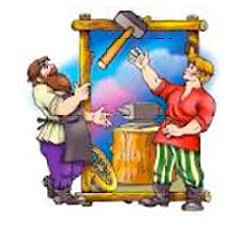 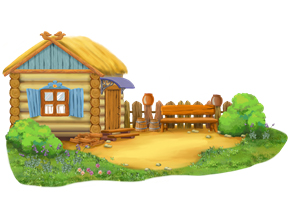 деятельность по оказанию услуг в сфере агроэкотуризма;деятельность граждан Республики Беларусь, осуществляющих ведение личных подсобных хозяйств, по производству, переработке и реализации произведенной ими сельскохозяйственной продукции; 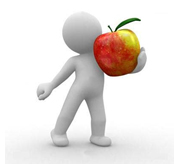 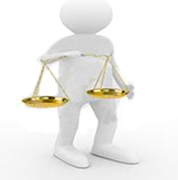 адвокатская деятельность; нотариальная деятельность нотариусов; деятельность третейских судей; деятельность медиаторов; деятельность, осуществляемая в рамках временных научных коллективов;  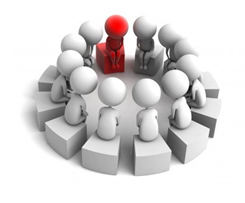 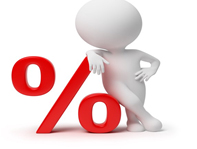 деятельность физических лиц по использованию собственных ценных бумаг и банковских счетов в качестве средства платежа или в целях сохранения денежных средств и получения дохода;реализация ИНОСТРАННЫМИ ГРАЖДАНАМИ И ЛИЦАМИ БЕЗ ГРАЖДАНСТВА, временно пребывающими и временно проживающими в Республике Беларусь, на торговых местах на рынках и (или) в иных установленных местными исполнительными и распорядительными органами местах не более ПЯТИ дней в календарном месяце произведений живописи, графики, скульптуры, предметов народных промыслов, продукции растениеводства и пчеловодства; 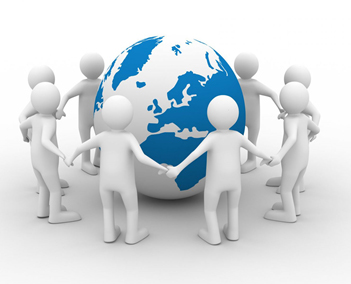 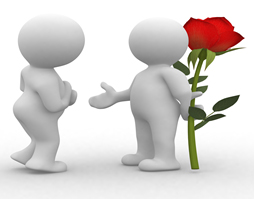 реализация ФИЗИЧЕСКИМИ ЛИЦАМИ, за исключением иностранных гражданами и лицами без гражданства, временно пребывающими и временно проживающими в Республике Беларусь, НА ТОРГОВЫХ МЕСТАХ НА РЫНКАХ и (или) В ИНЫХ УСТАНОВЛЕННЫХ местными исполнительными и распорядительными органами МЕСТАХ: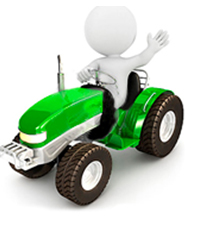 оказание услуг по выращиванию сельскохозяйственной продукции; оказание услуг по дроблению зерна; выпас скота; репетиторство (консультативные услуги по отдельным учебным предметам (предметам), учебным дисциплинам (дисциплинам), образовательным областям, темам, в том числе помощь в подготовке к централизованному тестированию);   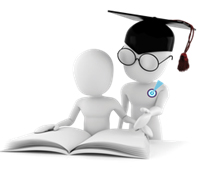 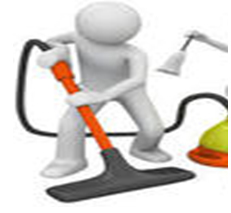 чистка и уборка жилых помещений; уход за взрослыми и детьми;   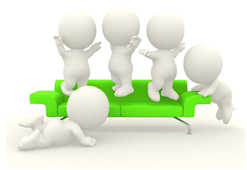 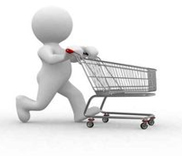 услуги, выполняемые домашними работниками: стирка и глаженье постельного белья и других вещей, выгул домашних животных и уход за ними, закупка продуктов, приготовление пищи, мытье посуды, внесение платы из средств обслуживаемого лица за пользование жилым помещением и жилищно-коммунальные услуги; музыкально-развлекательное обслуживание свадеб, юбилеев и прочих торжественных мероприятий; деятельность актеров, танцоров, музыкантов, исполнителей разговорного жанра, выступающих индивидуально; предоставление услуг тамадой; 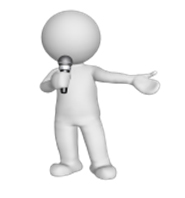 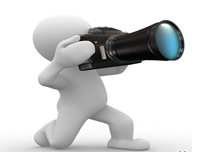 фотосъемка, изготовление фотографий;деятельность, связанная с поздравлением с днем рождения, Новым годом и иными праздниками независимо от места их проведения;  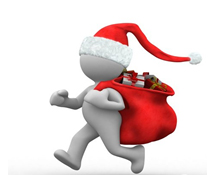 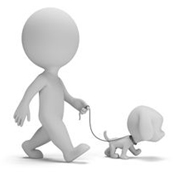 реализация котят и щенков при условии содержания домашнего животного (кошки, собаки); услуги по содержанию, уходу и дрессировке домашних животных, кроме сельскохозяйственных животных;  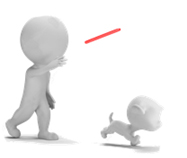 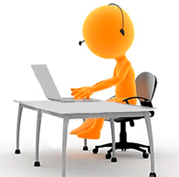 деятельность по копированию, подготовке документов и прочая специализированная офисная деятельность;деятельность по письменному и устному переводу;   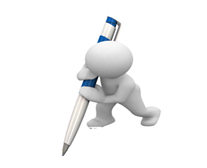 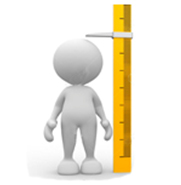 предоставление услуг, оказываемых при помощи автоматов для измерения веса, роста; 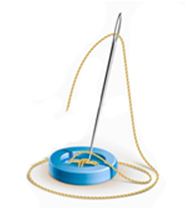 ремонт швейных, трикотажных изделий и головных уборов, кроме ремонта ковров и ковровых изделий;   сдача внаем (поднаем) жилых помещений, кроме предоставления мест для краткосрочного проживания. 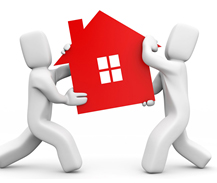 с 22.10.2017 к ПРЕДПРИНИМАТЕЛЬСКОЙ ДЕЯТЕЛЬНОСТИ НЕ ОТНОСЯТСЯ ОСУЩЕСТВЛЯЕМЫЕ ФИЗИЧЕСКИМИ ЛИЦАМИ, за исключением иностранных граждан и лиц без гражданства, временно пребывающих и временно проживающих в Республике Беларусь, САМОСТОЯТЕЛЬНО без привлечения иных физических лиц по трудовым и (или) гражданско-правовым договорам следующие виды деятельности: с 22.10.2017 к ПРЕДПРИНИМАТЕЛЬСКОЙ ДЕЯТЕЛЬНОСТИ НЕ ОТНОСЯТСЯ ОСУЩЕСТВЛЯЕМЫЕ ФИЗИЧЕСКИМИ ЛИЦАМИ, за исключением иностранных граждан и лиц без гражданства, временно пребывающих и временно проживающих в Республике Беларусь, САМОСТОЯТЕЛЬНО без привлечения иных физических лиц по трудовым и (или) гражданско-правовым договорам следующие виды деятельности: реализация на торговых местах на рынках и (или) в иных установленных местными исполнительными и распорядительными органами местах изготовленных этими физическими лицами хлебобулочных и кондитерских изделий, готовой кулинарной продукции;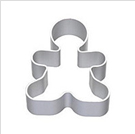 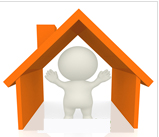 предоставление принадлежащих на праве собственности физическому лицу иным физическим лицам жилых помещений, садовых домиков, дач для краткосрочного проживания.ОСУЩЕСТВЛЯЕМЫЕ ФИЗИЧЕСКИМИ ЛИЦАМИ, за исключением иностранных граждан и лиц без гражданства, временно пребывающих и временно проживающих в Республике Беларусь, САМОСТОЯТЕЛЬНО без привлечения иных физических лиц по трудовым и (или) гражданско-правовым договорам, ПО ЗАКАЗАМ ГРАЖДАН, приобретающих или использующих товары (работы, услуги) исключительно для личных, бытовых, семейных и иных нужд, не связанных с осуществлением предпринимательской деятельности, следующие виды деятельности: 
выполнение работ, оказание услуг по дизайну интерьеров, графическому дизайну, оформлению (украшению) автомобилей, внутреннего пространства капитальных строений (зданий, сооружений), помещений, иных мест, а также моделирование предметов оформления интерьера, текстильных изделий, мебели, одежды и обуви, предметов личного пользования и бытовых изделий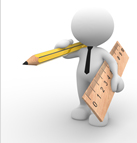 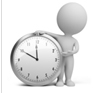 ремонт часов, обувиремонт и восстановление, включая перетяжку, домашней мебели из материалов заказчика сборка мебели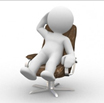 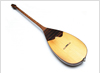 настройка музыкальных инструментов распиловка и колка дров, погрузка и разгрузка грузов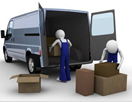 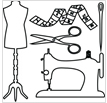 производство одежды (в том числе головных уборов) и обуви из материалов заказчикаштукатурные, малярные, стекольные работы, работы по устройству покрытий пола и облицовке стен, оклеивание стен обоями, кладка (ремонт) печей и каминов  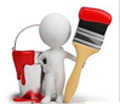 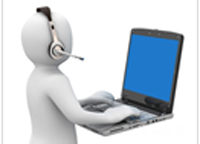 оказание услуг по разработке веб-сайтов, установке (настройке) компьютеров и программного обеспечения, восстановлению компьютеров после сбоя, ремонт, техническое обслуживание компьютеров и периферийного оборудования, обучение работе на персональном компьютерепарикмахерские и косметические услуги, а также услуги по маникюру и педикюру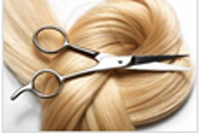 